Konyev PavloGeneral details:Certificates:Experience:Position applied for: ElectricianAdditional position applied for: Electrical EngineerDate of birth: 29.06.1973 (age: 44)Citizenship: UkraineResidence permit in Ukraine: NoCountry of residence: UkraineCity of residence: IzmailContact Tel. No: +38 (095) 017-54-34E-Mail: pavelgmaail@gmail.comSkype: pashaskype73U.S. visa: NoE.U. visa: NoUkrainian biometric international passport: Not specifiedDate available from: 29.07.2017English knowledge: ModerateMinimum salary: 3000 $ per monthDocumentNumberPlace of issueDate of expiryCivil passport00.00.0000Seamanâs passportAB 596909Izmail09.06.2022Tourist passportES 078812Izmail12.08.2024TypeNumberPlace of issueDate of expiryCertificate of Competency electro-technical officer10525/2016/01Izmail00.00.0000Endorsement: electro-technical officer10525/2016/01Izmail02.03.2021SAFETY FAMILIARIZATION,BASIC TRAINING23974/MPSIzmail19.09.2019PROFICIENCY SURVIVAL CRAFT CERTIFICATE18778/MPSIzmail22.09.2019ADVANCED FIRE FIGHTING1428Izmail10.02.2021MED FIRST AID ON BOARD SHIP13943Izmail09.02.2021DESIGNATED SECURITY DUTIES OF SHIP. PERS.10021/2013/ATIzmail21.11.2018PositionFrom / ToVessel nameVessel typeDWTMEBHPFlagShipownerCrewingElectrician10.06.2016-16.11.2016EvdoxiaBulk Carrier43229MAN B&W10580ValettaSea Pearl Maritime LTD&mdash;Electrician21.02.2015-09.09.2015EvanthiaBulk Carrier43229MAN B&W10580ValettaSea Pearl Maritime LTD&mdash;Motorman-Electrician01.02.2014-14.06.2014Aldebaran JContainer Ship10977MAK11265AntiguaMaritime Services  Gmbh &  Co.KG&mdash;Motorman-Electrician23.02.2013-27.08.2013Heinz  SchepersContainer Ship5335Deutz5202AntiguaHS Schiffahrts GmbH Co KG Haren Germany&mdash;Motorman-Electrician11.04.2012-04.10.2012HC Marie-JeanneMulti-Purpose Vessel7739MAN B&W3808AntiguaHC Euro-massengutracter Gmbh & Co.German&mdash;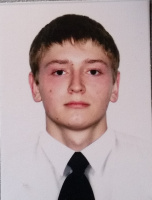 